Loma Linda University Children’s Hospital support groups:Always in My Heart (See attached flyer for map and details)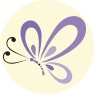 Bereavement support for parents who have experienced the loss of a baby through miscarriage, stillbirth and newborn death                     	2nd Monday of each month from 7:00-8:30pm11406 Loma Linda Dr. Room 129A, Loma Linda4th Tuesday of each month from 9:30-11:00amMt. View Plaza Suite 1611255 Mt. View Ave., Loma LindaAnnual Events offered through Loma Linda University Children’s HospitalLoma Linda University Children’s Hospital, A Walk to Remember 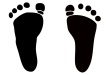 Each October a ceremony and walk are held for those in the community who have experience a pregnancy or infant loss.  Please call 1-877-LLUMC-4U (1-877-558-6248) for more information or call Cheri Moreno at 909-558-7261Other community support:http://www.emptycradle.orghttp://www.compassionatefriends.org/home.aspxhttp://unforgettables.orgOnline Resources:Walk to Remember Inland Empire’s websiteClick on the “Support Tab” to find many support opportunities. http://www.walktoremember-ie.orgWalk to Remember, Inland Empire is a 501(C)(3) non-profit organization that supports families within this community and beyond who have endured the passing of a child through pregnancy loss, stillbirth and infant loss of any kind. This is not to be confused with Loma Linda University Children’s Hospital annual event, “A Walk to Remember”.Faces of Loss: http://facesofloss.comInland Empire California’s Babylost Friendship Group Contact: Sheryl Miller 909-908-0055Face2faceie@yahoo.comLLUCH Child Life Specialist:Cathy Regan909.558.4403 ext. 88325     Cathy can answer any questions or concerns you may have related to childhood grief and give age-appropriate ideas on how to discuss loss with children.Camp Good Grief – Contact Dorothy Brooks for detailsGrief Counseling Resources:Loma Linda University					Martha DeZeeuw. MFTBehavioral Health Clinic					951-248-4000 Riverside909-558-9552Melissa Wells, Ph.D(c), MFT Intern				Laura Navarro Pickens, LCSWMt. Vision Family Therapy					408 Westminster Avenue, Suite 102035 W. Park Ave. #5					Newport Beach, CA  92663Redlands, CA						562.882.7901www.mtvisionfamilytherapy.com949.573.8557Dianne Swanson, MS, LMFT909-216-0521           	San BernardinoPat Beaupre. MFT 909-335-6005